Об усилении работы по профилактикедетской смертностиУважаемые руководители!Министерством образования Красноярского края в адрес муниципальных органов управления образованием было направлено инструктивное письмо 
об организации работы в преддверии и в период летних каникул от 23.05.2022 
№ 75-6316. Обращаем внимание, что информационную кампанию 
по профилактике детской смертности и обеспечению безопасности детей 
в летний период необходимо проводить в течение всего периода летних каникул. Учитывая факты детской смертности, произошедшие летом 2022 года, министерство рекомендует организовать через имеющиеся электронные ресурсы распространение среди родителей обучающихся общеобразовательных организаций и воспитанников дошкольных образовательных учреждений видеообращений: «О мерах пожарной безопасности в летний период», «Техника безопасности детей на воде», «Безопасность детей на дорогах»; памяток.Материалы размещены на сайте министерства в разделе «Профилактическая работа» https://krao.ru/deyatelnost/vospitatelnaya-rabota/profilakticheskaya-rabota/.	Информацию о мероприятиях, проводимых в целях профилактики детской смертности и обеспечению безопасности детей в летний период, необходимо направить в министерство 28.06.2022, 28.07.2022, 29.08.2022 
по адресу: stl@krao.ru.Первый заместитель министра						        Н.В. АнохинаНачальник отдела ___________________________ Т.А. Гридасова Мезрина Татьяна Львовна+7 391 221-54-64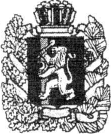 МИНИСТЕРСТВО ОБРАЗОВАНИЯКРАСНОЯРСКОГО КРАЯ К. Маркса ул., д. , 660021Телефон: (391) 211-93-10Факс: (391) 221-28-26mon@krao.ru http://www.krao.ru ОКОГУ 23280, ОКПО 79861099 ОГРН 1082468041611ИНН/КПП 2460210378/246001001______________________ № ___________________На № _______________________________________МИНИСТЕРСТВО ОБРАЗОВАНИЯКРАСНОЯРСКОГО КРАЯ К. Маркса ул., д. , 660021Телефон: (391) 211-93-10Факс: (391) 221-28-26mon@krao.ru http://www.krao.ru ОКОГУ 23280, ОКПО 79861099 ОГРН 1082468041611ИНН/КПП 2460210378/246001001______________________ № ___________________На № _______________________________________Руководителям муниципальных органов управления образованием 